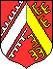 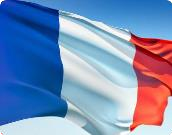 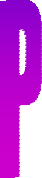 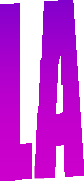 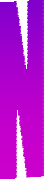 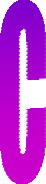 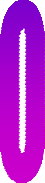 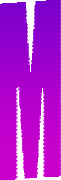 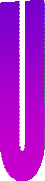 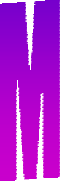 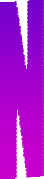 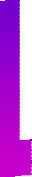 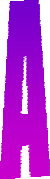 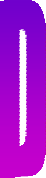 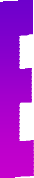 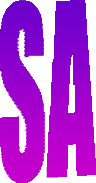 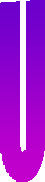 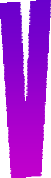 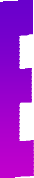 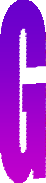 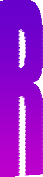 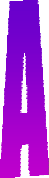 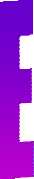 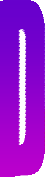 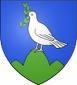 Commune de : 67490	ALTENHEIM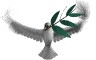 MISE A JOUR SEPTEMBRE 2020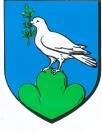 Le D.I.C.R.I.M. (Document d’Information Communal sur les Risques Majeurs), destiné au public, est un complément d’information au dossier d’information sur les risques émis par la Préfecture du Bas-Rhin. Tout citoyen peut consulter ces deux documents en Mairie.Compte tenu des responsabilités des Maires en matière de sécurité publique, il convient de prévoir, parallèlement à l’information des habitants, l’organisation d’un dispositif de traitement des crises à l’échelon communal.Cette structure de crise doit permettre la possibilité de faire face aux premiers instants de tout événement, moments où les communes peuvent être isolées et démunies.C’est l’objet du plan communal de sauvegarde d’anticiper sur la survenue éventuelle d’une crise communale.TERMINOLOGIEDans le cadre d’un plan de secours consécutif à un évènement, il importe que les mêmes termes soient utilisés par toutes les parties prenantes.ACCIDENT : conséquence de l’action de l’homme sur un engin (avion, automobile, bateau, chemin de fer, …). Dans ce cas, seule est utile l’intervention courante des services de secours.CATASTROPHE : accident grave ayant entraîné la perte d’un nombre important de vies humaines et l’intervention renforcée d’un service ou l’action combinée de plusieurs services.SINISTRE : évènement d’origine naturelle ou mettant en jeu les forces naturelles (incendie, éboulement, inondation) et nécessitant l’intervention combinée de plusieurs services.CATACLYSME : évènement résultant du déchaînement imprévisible des forces cachées de la nature (raz-de-marée, séisme, cyclone) nécessitant l’action combinée de plusieurs services.DOS = DIRECTEUR DES OPERATIONS DE SECOURS : Autorité investie du pouvoir de police, selon l’importance de l’évènement le DOS est le Préfet ou le Maire, il fixe les orientations aux différents services afin de résoudre la problématique induite par l’évènement.COS = COMMANDANT DES OPERATIONS DE SECOURS : Directeur Départemental des Services d’Incendie et de Secours ou son représentant. Le COS est un cadre de Sapeur-Pompier placé sous l’autorité du DOS, le Préfet ou le Maire. Le COS dans le respect des orientations du DOS fixe les objectifs et commande l’ensemble des moyens mis à sa disposition concourant à la résolution de l’évènement.ARRETE MUNICIPAL N ° 1Vu :La loi n° 2004-811 du 13 août 2004 de modernisation de la sécurité civile, et notamment son article 13,La circulaire du 25 août 2004 relative à la loi de modernisation de la sécurité civile,Le décret n° 2005-1156 du 13 septembre 2005,Le Code Général des Collectivités Territoriales et notamment son article L 2212 – 1, relatif aux pouvoirs de police du maire ;Considérant :que la commune de Altenheim est exposée à de nombreux risques tels coulées de bouesqu’il est important de prévoir, d’organiser et de structurer l’action communale en cas de survenue d’un risque majeur ;ARRETE :Article 1er : le plan communal de sauvegarde de la commune de Altenheim est établi à compter du 17 décembre 2010Article 2 : le plan communal de sauvegarde est consultable à la MairieArticle 3 : le plan communal de sauvegarde fera l’objet des mises à jour nécessaires à sa bonne applicationArticle 4 : copies du présent arrêté ainsi que du plan annexé seront transmises :à Monsieur le Préfet du Bas-Rhin ,à Monsieur le Sous-Préfet d’Arrondissement,à Madame le Chef du Service Interministériel Régional des Affaires Civiles et Economiques de Défense et de Protection Civiles ,à Monsieur le Directeur Départemental des Services d’Incendie et de Secours,à Monsieur le Chef d’escadron de la Gendarmerie,à Monsieur le Directeur Départemental des Territoires.Modifié à Altenheim le 23/09/2020 Le MaireRITTER LauraLoi de modernisation de la sécurité civile du 13 août 2004 – art. 16: "La direction des opérations de secours relève de l’autorité de police compétente en application des dispositions des articles L. 2211-1, L. 2212-2 et L. 2215-1 du code général des collectivités territoriales, sauf application des dispositions prévues par les articles 17 à 22 de la présente loi".Loi de modernisation de la sécurité civile du 13 août 2004 – art. 17: "En cas d’accident, sinistre ou catastrophe dont les conséquences peuvent dépasser les limites ou les capacités d’une commune, le représentant de l’Etat dans le département mobilise les moyens de secours relevant de l’Etat, des collectivités territoriales et des établissements publics. En tant que de besoin, il mobilise ou réquisitionne les moyens privés nécessaires aux secours. Il assure la direction des opérations de secours. Il déclenche, s’il y a lieu, le plan Orsec départemental".Code Général des Collectivités Territoriales – art. L 2212-1 : « La police municipale a pour objet d’assurer le bon ordre, la sécurité et la salubrité publique. Elle comprend notamment le soin de prévenir, par des précautions convenables, et de faire cesser, par la distribution des secours nécessaires, les accidents et fléaux calamiteux ainsi que les pollutions de toutes natures, tels que les incendies, les inondations, les ruptures de digues, les éboulements de terrain ou de rochers, les avalanches et autres accidents naturels, les maladies épidémiques ou contagieuses, les épizooties. La police municipale prévoit également de pourvoir d’urgence à toutes les mesures d’assistance et de secours et s’il y a lieu, de provoquer l’intervention de l’administration supérieure. »Tous plans de secours et plans d'alerte concernant la commune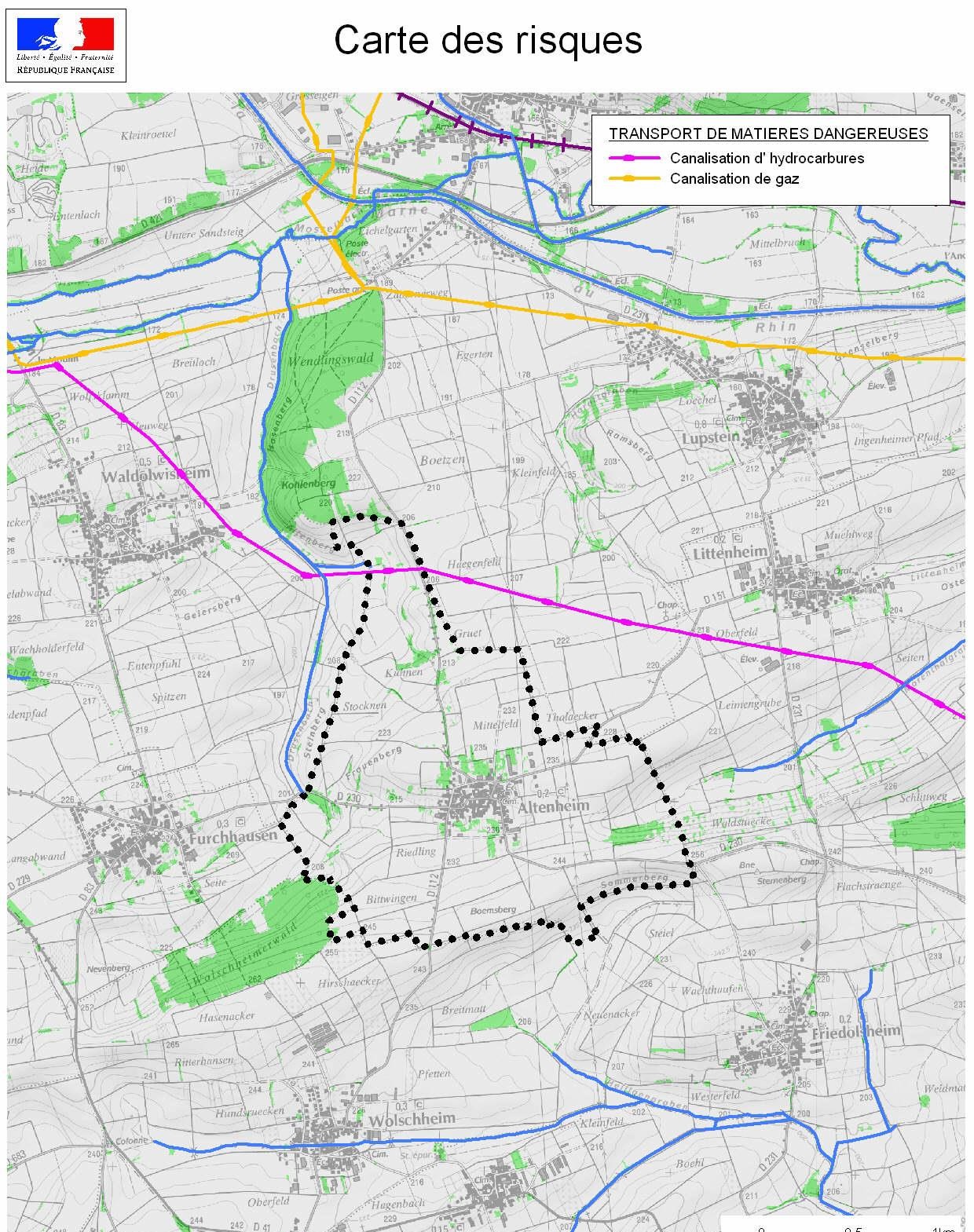 PROJET 18082010	6Population	210 habitants Surface du ban communal	270 hectaresConseil municipal :Maire	: RITTER Laura 5A, rue de Friedolsheim 67490 Altenheim.Tél 06.84.24.42.82.        1er adjoint                               : DEAL Marc 5, Rue de Friedolsheim 67490 Altenheim.                                                       Tél 06.48.34.35.222ème adjoint	: HEITZ Jean Claude 1, rue de Friedolsheim 67490 Altenheim.Tél 06.83.37.80.24.3ème adjoint	: KNOBLOCH Daniel 2, rue de la Colombe 67490 Altenheim.                                                       Tél 06.86.88.18.30.Membres du conseil municipal: WICKER Murielle 2, rue des Vergers 67490 Altenheim   Tél 06.82.87.22.25: GENTNER Sébastien 1, chemin du Mittelfeld 67490 Altenheim Tél 03.88.70.21.95: MARXER Christophe 14, rue Principale 67490 Altenheim Tél 03.88.70.27.81.: STORCK Marie 2, rue du Herrenweg 67490 Altenheim   Tél 06.37.75.12.58: FAESSEL-HOMMEL Aurélie 11, rue Principale 67490 Altenheim  Tél 06.21.42.94.14: MISCHLER Véronique 5, rue de la Colombe 67490 Altenheim   Tél 06.37.49.08.70Secrétaire	: VIX Marie-Gérard 1, chemin des Vergers 67700 Wolschheim Tél 03.88.70.27.80. Nombre d’habitants permanents210 habitants Répartition de la population sur le territoire de la communeToute la population habite le village, aucune construction isolée. Populations identifiées « à risques »0 Lieux d’accueil d’enfants (voir liste, adresse et coordonnées dans l’annuaire de crise) Personnes sous surveillance médicale ou nécessitant des soins à domicile réguliers (ne prendre en compte que les personnes sous assistance, nécessitant une continuité d’alimentation électrique)0 Résidents secondairesNombre de résidences secondaires : (voir liste, adresses et coordonnées dans l’annuaire de crise)0 Activités touristiques(voir liste, adresses et coordonnées dans l’annuaire de crise)Nombre d’hôtels :	0Nombre de campings :	0Nombre de gîtes :	0 Manifestations et événements diversMairie	: 15, rue Principale 67490 AltenheimEglise	: 20, rue Principale 67490 Altenheim Salle polyvalente	: 24, rue Principale 67490 Altenheim Entreprise d’artisanat.	Gentner Antoine, 1 rue du Mittelfeld 67490 AltenheimVente d’échelles et de rayonnage.Exploitations agricoles :	Mertz Alain 6, rue de Wolschheim 67490 AltenheimMarxer Patrick 10, rue Principale 67490 Altenheim Hangar 8, rue de Dettwiller.Reinhart Anne 12, rue Principale 67490 Altenheim Marxer Christophe 14, rue Principale 67490 AltenheimFerme située à la sortie d’Altenheim vers Littenheim (droite).Nonnenmacher Patrick 1, Impasse de l’Eglise 67490 Altenheim Ferme située à la sortie d’Altenheim vers Littenheim (gauche).Heitz Jean-Claude 1, rue de Friedolsheim 67490 Altenheim Ferme située à la sortie d’Altenheim vers Littenheim (droite). Hangar 3, rue du Steinaecker.Bokan Gérard 8A, rue de la Colombe 67490 Altenheim. Buchy Vincent 17, rue Principale 67490 Altenheim Volgringer Bernard, 15, rue du Herenweg 67480 AltenheimPersonnes chargées de la réception de l’alerte :-Nom : RITTER Laura	Tél : 06.84.24.42.82-Nom : HEITZ Jean Claude	Tél : 06.83.37.80.24-Nom : KNOBLOCH Daniel	Tél : 06.86.88.18.30-Nom : DEAL Marc	Tél : 06.48.34.35.22-Nom : VIX Marie-Gérard	Tél : 03.88.70.21.10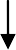 Poste de commandement :Adresse :Endroit précis :Composition de la CCM :L’annuaire joint en annexe répertorie l’ensemble des numéros de téléphone UTILESIdentité : RITTER LauraLe maire est le directeur des secours sur le territoire de sa commune jusqu’à l’arrivée du représentant du préfet, membre du corps préfectoral, lorsqu’un plan d’urgence départemental est déclenché.En cas d’alerte (météo, inondations…) transmise par la préfecture, la maire doit répercuter l'information ou l'alerte auprès de ses administrésEn cas d’accident réel, dès le début des opérations, le maire ou son adjoint doit en liaison avec le responsable local de la gendarmerie ou de la police, et avec l’officier des sapeurs-pompiers :1 - Prévoir le guidage des secours vers les lieux de la catastrophe ; aider à la régulation de la circulation, empêcher qu’un sur accident ne se produise2 - Indiquer aux gendarmes et mettre à la disposition des secours un local pouvant servir de poste de commandement3 - Mettre en œuvre le plan de rappel des responsables communaux et activer la cellule de crise municipale- 4 - Dans le cas où il y aurait de nombreuses victimes décédées, en relation  avec le préfet, déterminer l’emplacement d’une chapelle ardente et la faire équiper par une société de pompes funèbres5 - Organiser l’évacuation, le rassemblement, l'accueil, l’hébergement et le soutien socio-psychologique des victimes ou sinistrés6 - Mettre à disposition des secouristes un (ou plusieurs) local de repos, prévoir leur ravitaillement.7 - Prendre, si nécessaire, les ordres de réquisition afin d’assurer le respect ou le retour du bon ordre, de la sûreté et de la salubrité publiques (cf. modèle : fiche n°7).8 -	se tenir informé et rendre compte auprès de la préfectureLe Chef des Opérations de Secours, sous la direction du Maire, est responsable du commandement et de l'organisation de l'ensemble des moyens opérationnels engagés par la commune.Il assure la cohérence générale du dispositif mis en œuvre, effectue la synthèse des informations issues du terrain et centralisées par les différents responsables de cellules pour le compte du Maire.Identité du titulaire : VIX Marie-GérardIdentité du suppléant : MISCHLER Véronique Au début de la criseEst informé de l’alertese rend au lieu déterminé pour accueillir la CCMorganise l’installation de la CCM avec le Maireouvre le calendrier des événements, informatisé ou manuscrit (pièce essentielle notamment en cas de contentieux). Pendant la criseassure l’accueil téléphonique de la CCMassure la logistique de la CCM (approvisionnement en matériel, papier,…)assure la frappe et la transmission des documents émanant de la CCM (envoi et transmission des télécopies,…)appuie les différents responsables de la CCM en tant que de besointient à jour le calendrier des événements de la CCM Fin de la criseassure le classement et l’archivage de l’ensemble des documents liés à la criseparticipe avec le Maire à la préparation de la réunion de « débriefing ».Identité du titulaire : KNOBLOCH DanielIdentité du suppléant : GENTNER Sébastien Au début de la criseest informé de l’alertese rend au lieu déterminé pour accueillir la CCMPendant la crise	réceptionne, synthétise et centralise les informations qui lui sont communiquées par les médias, et en informe le Maire.assure la liaison avec les chargés de communication des autoritésgère les sollicitations médiatiques en lien avec le Maire	assure le lien avec le centre de presse de proximité et le rejoint si les autorités le sollicitentFin de la criseassure, sous l’autorité du Maire, l’information des médias sur la gestion de la crise au sein de la commune.Identité du titulaire : HEITZ Jean ClaudeIdentité du suppléant : MARXER Christophe Au début de la criseEst informé de l’alerteMet en alerte le personnel des services techniques (liste et coordonnées dans l’annuaire)Alerte et informe les gestionnaires de réseaux (alimentation en eau, assainissement, électricité, téléphone, etc.) Pendant la crise :Met à disposition des autorités le matériel technique de la commune (ex : barrières, parpaings	etc…)Met à disposition des autorités le ou les circuits d’alerte cartographiés de la commune et facilite leur mise en œuvre – voir carte et fiche ci-jointesActive et met en œuvre le centre de rassemblement de la commune – voir fiche ci-jointeOrganise le transport collectif des personnesS’assure du bon fonctionnement des moyens de transmissionsA L’AIDE DES FICHES CI-JOINTES ET DE L’ANNUAIRE Fin de la crise :informe les équipes techniques de la commune mobilisées de la fin de la criseassure la récupération du matériel communal mis à disposition dans le cadre de la criseparticipe à la réunion de débriefing présidée par le MaireIdentité du titulaire : STORCK MarieIdentité du suppléant : FAESSEL-HOMMEL Aurélie Au début de la criseEst informé de l’alertese rend au lieu déterminé pour accueillir la CCM Pendant la crise :informe : commerçants – artisans – entreprises situés sur le territoire de la communeVOIR LISTE DANS L’ANNUAIRE DE CRISErecense :. les personnels présents sur le site. les personnels en mission à l’extérieur du site. le nombre d’enfants et de femmes enceintes éventuellement présents	(commerces notamment)A L’AIDE DES FICHES CI-JOINTES Fin de la crise :informe les commerçants – artisans – entreprises contactés de la fin de la criseparticipe à la réunion de débriefing présidée par le MaireIdentité du titulaire : WICKER MurielleIdentité du suppléant : FAESSEL-HOMMEL Aurélie Au début de la criseest informé de l’alertese rend au lieu déterminé pour accueillir la CCM Pendant la crise :s’assurer de l’information de l’ensemble de la population (personnes isolées, handicapées, résidents secondaires,…) sur les événements et sur les mesures de protection adoptées (mise à l’abri, évacuation, ingestion d’iode stable)assurer l’approvisionnement des habitants (eau potable, iode stable…)assure la fourniture des repas aux personnes hébergées ou sinistréesen cas d’évacuation, s’assure de la protection des biens contre le vandalisme ou le pillage en liaison avec les services de policemobilise en tant que de besoin les associations de secouristes (logistique hébergement, soutien socio-psychologique, etc.)A L’AIDE DES FICHES JOINTES DANS L’ANNUAIRE Fin de la crise :prévient toutes les personnes contactées pour les informer de la fin de la criseparticipe à la réunion de débriefing présidée par le MaireSirène d’alarme située sur le toit de la mairie et le bouton déclencheur se situe sur la droite du bâtiment.Procédure d'évacuation :Hébergement des sinistrés :AUTORITESCELLULE DE CRISE MUNICIPALEMAIRE ET CONSEIL MUNICIPALFax de la Mairie : 03 88 70 21 10PERSONNEL ADMINISTRATIF DE LA COMMUNEPERSONNEL TECHNIQUE DE LA COMMUNEINTERCOMMUNALITECOMMUNES VOISINESANNUAIRE LIEUX PUBLICS ADMINISTRATIFSANNUAIRE LIEUX PUBLICS DE LOISIRSANNUAIRE LIEUX PUBLICS ACCUEILLANT DES ENFANTSASSOCIATIONSANNUAIRE POPULATIONS « A RISQUES »Personnes isoléesPersonnes handicapées (malentendants, non-voyants, personnes à mobilité réduite)Personnes sans moyen de locomotionPersonnes sous surveillance médicale ou bénéficiaire de soins réguliersListe des résidences secondairePERSONNEL	MEDICAL :	médecins,	infirmiers,	pharmacies, ambulances, pompes funèbresANNUAIRE	ECONOMIE :	ENTREPRISES	–	ARTISANS	– COMMERCANTSEXERCICESModalités permettant de tester le plan communal de sauvegarde et de formation des acteursEN CAS DE CRISE DOCUMENTS OPERATIONNELSIdentité du titulaire : BOHNER EtienneIdentité du suppléant : GENTNER Sébastien	Au début de la criseEst informé de l’alertese rend au lieu déterminé pour accueillir la CCM Pendant la criseréceptionne, synthétise et centralise les informations qui lui sontcommuniquées par ses collaborateurs et en informe le Mairetransmet au Maire l’ensemble des difficultés rencontréesinforme les établissements suivants :ET REMPLIT, POUR CHACUN LA FICHE CORRESPONDANTE (VOIR CI-APRES)transmet les informations collectées et les éventuelles difficultés au Maireassure l’information des responsables d’établissementgère la mise en œuvre de toute mesure concernant ces établissements (ex : mise en œuvre d’une évacuation)	Fin de la crisemet en œuvre la transmission de la fin d’alerteparticipe à la réunion de débriefing présidée par le MaireDemander à la personne de désigner, au sein de l’établissement, une personne qui reste à l’écoute de la radio et qui réponde au téléphone.(si possible : identité de la personne désignée	)Le Maire……………………………………………………………………………………..Vu la loi n° 2004-811 du 13 août 2004 de modernisation de la sécurité civile article 27 et 28;Vu le Code Général des Collectivités Territoriales et notamment l’article L. 2212-1,Vu l’urgence de la situation (à détailler)-	Considérant1 ………………………………………………………………………………. survenu ce jour à………………………………………………………………………………………………………………………………………………………………………………………………………ARRETEArticle 1er :Il est prescrit à M. …………………………………………Demeurant à ………………………………………………2d’avoir à se présenter sans délai à la mairie de …………………………………………pour effectuer la mission qui lui sera confiée2de mettre sans délai à la disposition du maire le matériel suivant3……………………………………………………………………………………..……………………………………………………………………………………...……………………………………………………………………………………… et de le faire mettre en place à4……………………………………………………………………………………...………………………………………………………………………………………L’entreprise prestataire sera indemnisée dans les conditions fixées par les textes en vigueur.Article 2 :Le Commissaire de Police (ou le Chef de Brigade de Gendarmerie – à préciser) est chargé de l’exécution du présent arrêté.Fait à ……………………… le ……………LE MAIRE,1 Préciser : l’accident, la catastrophe, le sinistre, etc.2 Rayer la mention inutile.3 Préciser la nature et le nombre de véhicules, matériels ou travaux nécessaires.4 Indiquer le lieu précis.Le Maire de ………..Vu les articles L 2212-1 et suivants du Code Général des Collectivités Territoriales, Vu le Code de la Voirie Routière,Vu l’effondrement de terrain survenu leVu le rapport d’expertise géotechnique établi par le Cabinet géotechnique	en date du Considérant que l’effondrement de terrain constitue un danger pour sécurité publique ; ARRETEArticle 1 :L’accès à la voie	est interdit jusqu’à nouvel ordre.Article 2 :Les riverains de la voie devront laisser leur véhicule en stationnement devant les barrières interdisant l’accès à la portion de voie endommagée.Article 3 :Un exemplaire du présent arrêté sera affiché à proximité des barrières interdisant l’accès à la route et un exemplaire sera remis à chacune des personnes directement concernées (riverains de la voie).Article 4 :Monsieur le Secrétaire Général, Monsieur le Commandant de la Brigade de Gendarmerie ainsi que toute force de police sont chargés, chacun en ce qui les concerne, de l’exécution du présent arrêté.Article 5 :Ampliation du présent arrêté sera adressée :Monsieur le Préfet du DépartementMonsieur le Commandant de la Brigade de GendarmerieMonsieur le Président du Conseil GénéralMonsieur le Directeur Départemental des TerritoiresMonsieur le Directeur Départemental des Services d’Incendie et de Secours Pour exécution chacun en ce qui les concerneFait à	leLe MaireLe Maire de………..Vu les articles L 2212-1 et suivants du Code Général des Collectivités Territoriales, Vu le Code de la Voirie Routière,Vu l’effondrement de terrain survenu leVu le rapport d’expertise géotechnique établi par le Cabinet géotechnique	en date duConsidérant qu’en raison de la menace grave de glissement ou d’éboulement de terrain au droit des parcelles……… appartenant à M. et Mme …………… avec incidence sur les parcelles…	appartenant àM. et Mme ……………et ……………. Appartenant à M…	, il  y a lieu d’interdire l’accès aux propriétésconcernées à toute personnes y compris les propriétaires, à l’exception des personnes dûment autorisées et chargées de suivre l’évolution de la situation ou de prendre les mesures propres à y remédier ;ARRETEArticle 1 :L’accès aux propriétés ci-après énumérées est interdit à toutes personnes, y compris les propriétaires, à l’exception de celles dûment autorisées, et chargées de suivre l’évolution de la situation ou de prendre les mesures propres à y remédier :-Parcelles	appartenant à-Parcelles…	appartenant àArticle 2 :Cette interdiction sera maintenue tant que les mesures préconisées dans le rapport géotechnique susvisé établi par le Cabinet	pour mettre fin aux risques encourus n’auront pas été réalisées.Article 3 :Le présent arrêté qui sera notifié aux propriétaires et affiché à la mairie, ainsi que les lieux concernés, entrera en vigueur immédiatement.Article 4 :M. le Commandant de  Gendarmerie de             /M. le Directeur de  la  Police de,  M. le Garde  Champêtre de la commune de	, M. le Commandant des Sapeurs-Pompiers sont chargés, chacunen ce qui le concerne, de l’application du présent arrêté.Article 5 :Ampliation du présent arrêté sera adressée :Monsieur le Préfet du DépartementMonsieur le Commandant de la Brigade de GendarmerieMonsieur le Président du Conseil GénéralMonsieur le Directeur Départemental des TerritoiresMonsieur le Directeur Départemental des Services d’Incendie et de SecoursMmes et Mrs les propriétaires des parcelles considérées Pour exécution chacun en ce qui les concerneFait à	leLe MaireLe Maire de………..Vu le Code Général des Collectivités Territoriales et notamment les articles L 2212-1 1° et 5° et L 2212-4, Vu le Code de la Voirie Routière, (si le danger concerne la voirie)Vu (l’effondrement de terrain, l’incendie, l’inondation, …) survenu leVu les dégâts qui en résultent sur l’immeuble, adresse, appartenant à … et particulièrement sur (décrire le plus précisément possible le dommage),Considérant qu’en raison de (l’effondrement de terrain, l’incendie, l’inondation), les dommages survenus à l’immeuble, l’ouvrage, adresse, appartenant à…., sont tels qu’un effondrement est imminent, qu’il est susceptible de porter atteinte à la sûreté et à la sécurité des personnes et des biens,Considérant que le danger est immédiat,Article 1 :ARRETEUn périmètre de protection est installé autour de l’immeuble, de l’ouvrage, adresse, appartenant à …. L’accès à l’intérieur du périmètre est interdit à toutes personnes, y compris les propriétaires, à l’exception de celles dûment autorisées, et chargées de prendre les mesures propres à remédier au danger  imminent.Article 2 :La démolition (l’étaiement, la réparation) de (préciser immeuble ou partie d’immeuble) est ordonné(e). Elle, (il) aura lieu sans délai autre que ceux nécessaire à la mise en sécurité des personnes qui y procéderont.Article 3 :Le présent arrêté qui sera notifié aux propriétaires et affiché à la mairie, ainsi que les lieux concernés, entrera en vigueur immédiatement.Article 4 :A défaut d’exécution immédiate par …. , propriétaire ou son assureur subrogé, les dispositions prévues à l’article 2 sont exécutées sans délai par voie de réquisition.Article 5 :En cas de réquisition, un titre de recettes représentatif des frais relatifs aux dispositions de l’article 2, sera émis à l’encontre de ….., propriétaire.Article 6 :Ampliation du présent arrêté sera adressée :Monsieur le Préfet du DépartementMonsieur le Commandant de la Brigade de GendarmerieMonsieur le Président du Conseil GénéralMonsieur le Directeur Départemental des TerritoiresMonsieur le Directeur Départemental des Services d’Incendie et de SecoursMonsieur le Receveur CommunalM ….. propriétaire de l’immeuble considéré Pour exécution chacun en ce qui les concerneFait à	leLe Maire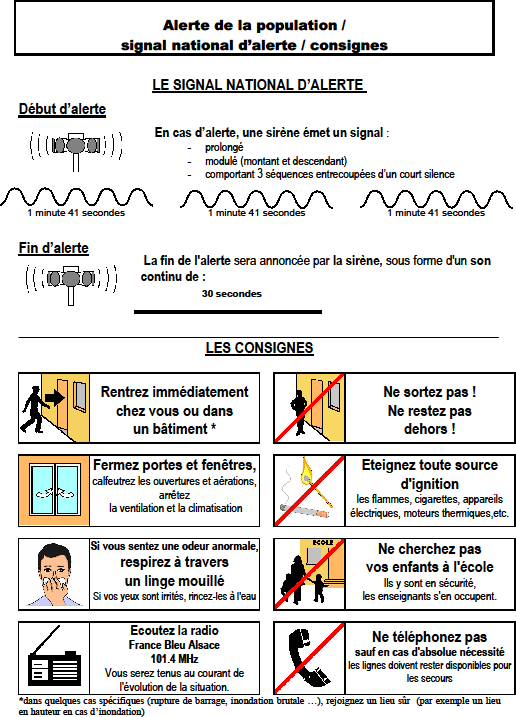 FORMULAIRE DE DEMANDE DE RECONNAISSANCE DE L’ETAT DE CATASTROPHE NATURELLE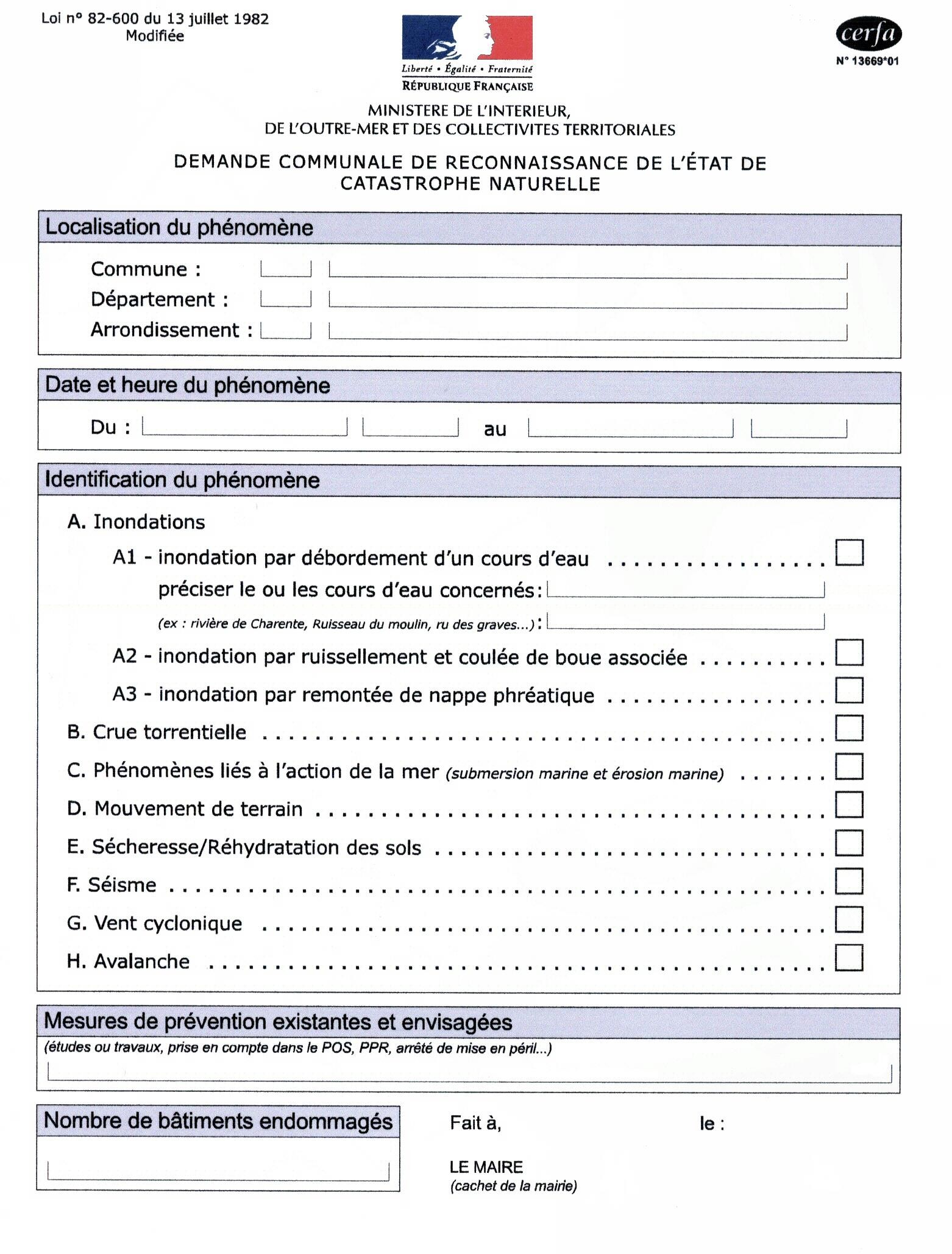 Commune de AltenheimPLAN COMMUNAL DE SAUVEGARDEARRÊTE MUNICIPALFICHE :Commune de AltenheimPLAN COMMUNAL DE SAUVEGARDEARRÊTE MUNICIPALPAGE 3Commune de AltenheimPLAN COMMUNAL DE SAUVEGARDECADRE JURIDIQUEFICHECommune de AltenheimPLAN COMMUNAL DE SAUVEGARDECADRE JURIDIQUEPAGE 4Commune de AltenheimINFORMATIONS GENERALES SUR LA COMMUNEORGANIGRAMME DE LA MUNICIPALITEFICHECommune de AltenheimINFORMATIONS GENERALES SUR LA COMMUNEORGANIGRAMME DE LA MUNICIPALITEPAGE 7Commune de AltenheimINFORMATIONS RELATIVES A LA POPULATIONINFORMATIONS GENERALES SUR LA COMMUNEPRESENTATION CONTEXTE GENERALFICHECommune de AltenheimINFORMATIONS RELATIVES A LA POPULATIONINFORMATIONS GENERALES SUR LA COMMUNEPRESENTATION CONTEXTE GENERALPAGE 8-	Nombre de crèches :0-	Nombre de garderies :1-	Nombre d’écoles maternelles :0-	Nombre d’écoles primaires :0Commune de AltenheimINFORMATIONS RELATIVES A LA POPULATIONPOPULATION PERMANENTELISTE DES MAISONS ISOLEES DE LA COMMUNEFICHECommune de AltenheimINFORMATIONS RELATIVES A LA POPULATIONPOPULATION PERMANENTELISTE DES MAISONS ISOLEES DE LA COMMUNEPAGE9NOM DES FAMILLESADRESSENUMERO DE TELEPHONEOBSERVATIONSCommune de AltenheimINFORMATIONS RELATIVES A LA POPULATIONPOPULATION SAISONNIERE ET ACTIVITES PONCTUELLESFICHECommune de AltenheimINFORMATIONS RELATIVES A LA POPULATIONPOPULATION SAISONNIERE ET ACTIVITES PONCTUELLESPAGE 10Type de manifestation oud’événementLieu de la manifestation ou del’événementDate / Période de la manifestation ou del’événementAffluenceOrganisateurCoordonnées de l’organisateurFête DieuVillageJuin100personnesVOLLMAR Bernard7, rue Principale67490 Altenheim Tél03.88.70.20.96ThéâtreSalle polyvalenteMars200personnesVOLLMAR Bernard7, rue Principale 67490 AltenheimTel 03.88.70.20.96Commune de AltenheimINFORMATIONS RELATIVES AUX LIEUX PUBLICSFICHECommune de AltenheimINFORMATIONS RELATIVES AUX LIEUX PUBLICSETABLISSEMENTS RECEVANT DU PUBLICPAGE 11Commune de AltenheimINFORMATIONS RELATIVES AUX LIEUX PUBLICSENTREPRISES, ARTISANS ET EXPLOITATIONS AGRICOLESFICHECommune de AltenheimINFORMATIONS RELATIVES AUX LIEUX PUBLICSENTREPRISES, ARTISANS ET EXPLOITATIONS AGRICOLESPAGE 12Commune de AltenheimDISPOSITIF COMMUNAL DE CRISESCHEMA D’ALERTE DES RESPONSABLES COMMUNAUXFICHECommune de AltenheimDISPOSITIF COMMUNAL DE CRISESCHEMA D’ALERTE DES RESPONSABLES COMMUNAUXPAGE 14Commune de AltenheimDISPOSITIF COMMUNAL DE CRISEPOSTE DE COMMANDEMENT (PC) ET CELLULE DE CRISE MUNICIPALE (CCM)FICHE :Commune de AltenheimDISPOSITIF COMMUNAL DE CRISEPOSTE DE COMMANDEMENT (PC) ET CELLULE DE CRISE MUNICIPALE (CCM)PAGE15Commune de AltenheimDISPOSITIF COMMUNAL DE CRISEFICHE ACTIONSLE MAIREFICHECommune de AltenheimDISPOSITIF COMMUNAL DE CRISEFICHE ACTIONSLE MAIREPAGE16Commune de AltenheimDISPOSITIF COMMUNAL DE CRISEFICHE ACTIONSCHEF DES OPERATIONS DE SECOURSFICHECommune de AltenheimDISPOSITIF COMMUNAL DE CRISEFICHE ACTIONSCHEF DES OPERATIONS DE SECOURSPAGE17Commune de AltenheimDISPOSITIF COMMUNAL DE CRISESECRETARIATFICHE REFLEXEFICHECommune de AltenheimDISPOSITIF COMMUNAL DE CRISESECRETARIATFICHE REFLEXEPAGE18Commune de AltenheimDISPOSITIF COMMUNAL DE CRISECHARGE DES RELATIONS PUBLIQUESFICHE REFLEXEFICHECommune de AltenheimDISPOSITIF COMMUNAL DE CRISECHARGE DES RELATIONS PUBLIQUESFICHE REFLEXEPAGE19Commune de AltenheimDISPOSITIF COMMUNAL DE CRISERESPONSABLE LOGISTIQUEFICHE REFLEXEFICHECommune de AltenheimDISPOSITIF COMMUNAL DE CRISERESPONSABLE LOGISTIQUEFICHE REFLEXEPAGE20Commune de AltenheimDISPOSITIF COMMUNAL DE CRISERESPONSABLE ECONOMIEFICHE REFLEXEFICHECommune de AltenheimDISPOSITIF COMMUNAL DE CRISERESPONSABLE ECONOMIEFICHE REFLEXEPAGE 21Commune de AltenheimDISPOSITIF COMMUNAL DE CRISERESPONSABLE POPULATIONSFICHE REFLEXEFICHECommune de AltenheimDISPOSITIF COMMUNAL DE CRISERESPONSABLE POPULATIONSFICHE REFLEXEPAGE 22Commune de AltenheimDISPOSITIF COMMUNAL DE CRISEORGANISATION DE L’ALERTEFICHECommune de AltenheimDISPOSITIF COMMUNAL DE CRISEORGANISATION DE L’ALERTEPAGE 23Commune de AltenheimDISPOSITIF COMMUNAL DE CRISECIRCUIT D’ALERTEFICHECommune de AltenheimDISPOSITIF COMMUNAL DE CRISECIRCUIT D’ALERTEPAGE 24Commune de AltenheimDISPOSITIF COMMUNAL DE CRISELISTE DES RUES DU CIRCUIT D’ ALERTEFICHECommune de AltenheimDISPOSITIF COMMUNAL DE CRISELISTE DES RUES DU CIRCUIT D’ ALERTEPAGE25RUESNOM DES FAMILLESOBSERVATIONSCommune de AltenheimDISPOSITIF COMMUNAL DE CRISEORGANISATION DE L’EVACUATION ET DE L'ACCUEIL DE LA POPULATIONFICHECommune de AltenheimDISPOSITIF COMMUNAL DE CRISEORGANISATION DE L’EVACUATION ET DE L'ACCUEIL DE LA POPULATIONPAGE 26Commune de AltenheimDISPOSITIF COMMUNAL DE CRISE ANNUAIRE DE CRISE FICHECommune de AltenheimDISPOSITIF COMMUNAL DE CRISE ANNUAIRE DE CRISE PAGE 27IdentificationTéléphoneFaxObservationsPréfet03.88.21.67.6803.88.21.61.55Sous-Préfet03.88.71.72.0002.88.71.72.14Président del’Intercommunalité03.88.71.12.2903.88.71.29.73IdentificationTéléphoneFaxObservationsMairie03 88 70 21 10NOMPrénomTél. bureauTél. domicileTél. portableFonctionsRITTERLaura03.88.89.93.0906.27.50.12.87MaireHEITZJean-Claude03.88.70.20.1206.83.37.80.24Adjoint au MaireKNOBLOCHDaniel06.86.88.18.30Adjoint au MaireDEALMarc06.48.34.35.22Adjoint au MaireWICKERMurielle03.88.70.29.22 06.82.87.22.25Conseillère MunicipaleMARXERChristophe03.88.70.27.81Conseiller MunicipaleSTORCKMarie 06.37.75.12.58Conseillère MunicipaleGENTNERSébastien06.20.65.38.74Conseiller MunicipaleFAESSEL-HOMMELAurélie06.43.90.49.08Conseillère MunicipaleMISCHLERVéronique06.37.49.08.70Conseillère MunicipaleNOMPrénomTél. bureauTél. domicileTél. portableFonctionsVixMarie-Gérard03.88.70.21.1003.88.70.27.80Secrétaire de mairieCommune de AltenheimDISPOSITIF COMMUNAL DE CRISE ANNUAIRE DE CRISE FICHE28NOMPrénomTél. bureauTél. domicileTél. portableFonctionsNOMTél. bureauTél. domicileTél. portableFonctionsResponsable alimentation en eau03.88.91.66.8806.23.68.96.64Responsable assainissement03.88.19.97.0906.03.05.28.67Urgences 24/24Responsable service techniqueConseil Général03.88.91.31.60Etablissement publicIdentité du responsableTéléphoneTéléphoneTéléphoneObservationsEtablissement publicIdentité du responsableProfessionnelDomicilePortableObservationsEtablissement publicIdentité du responsableTéléphoneTéléphoneTéléphoneObservationsEtablissement publicIdentité du responsableProfessionnelDomicilePortableObservationsNom del’établissementAdresseCoordonnéesCapacité d’accueilIdentité etqualité du responsableCoordonnées du responsableGARDERIESGARDERIESGARDERIESGARDERIESGARDERIESGARDERIESCRECHESCRECHESCRECHESCRECHESCRECHESCRECHESECOLES MATERNELLESECOLES MATERNELLESECOLES MATERNELLESECOLES MATERNELLESECOLES MATERNELLESECOLES MATERNELLESECOLES PRIMAIRESECOLES PRIMAIRESECOLES PRIMAIRESECOLES PRIMAIRESECOLES PRIMAIRESECOLES PRIMAIRESCOLLEGESCOLLEGESCOLLEGESCOLLEGESCOLLEGESCOLLEGESCommune de AltenheimDISPOSITIF COMMUNAL DE CRISE ANNUAIRE DE CRISE FICHECommune de AltenheimDISPOSITIF COMMUNAL DE CRISE ANNUAIRE DE CRISE PAGE 30AssociationsNom et coordonné es du présidentNom et coordonné es des lieuxoccupésJours / Horaires de réunionJours / Horaires de réunionJours / Horaires de réunionJours / Horaires de réunionJours / Horaires de réunionJours / Horaires de réunionJours / Horaires de réunionObservationsAssociationsNom et coordonné es du présidentNom et coordonné es des lieuxoccupésLun.Mar.Mer.Jeu.Vend.SamDim.ObservationsThéâtreVOLLMARBernard 7,rue PrincipaleSalle polyvalente20 h A22 h2Oh30 A22 hDe novembre à marsGymnastiqueBOHNERNathalie 3 rue deWolschheimSalle polyvalenteh Ah20 hA 21 hToute l’année sauf juillet et aoûtNomPrénomAdresseTéléphoneObservationsNomPrénomAdresseTéléphoneObservationsNom du propriétaireAdresse résidencesecondaireAdresse résidenceprincipaleToutes coordonnéesObservationsNomPrénomAdresseTéléphoneObservationsCommune de AltenheimDISPOSITIF COMMUNAL DE CRISE ANNUAIRE DE CRISE FICHECommune de AltenheimDISPOSITIF COMMUNAL DE CRISE ANNUAIRE DE CRISE PAGE 31Raison socialeAdresseCoordonnées professionnellesIdentité de l’exploitantCoordonnées personnellesAmbulance12 rue de l’Ecole 67490 DettwillerTél : 03.88.91.42.17Fax : 03.88.91.40.09ROHFRITSCHFilaire :Portable :0685423835Médecin76b rue de Strasbourg67490 DettwillerTél :03.88.91.41.06Fax :GAHLIFilaire : Portable :Médecin6, rue Louis Pasteur67490 DettwillerTél :03.88.91.44.60Fax :EGERMANNFilaire : Portable :Médecin5, rue de l’Eglise 67490 DettwillerTél : 03.88.71.90.05Fax :GRIES,SCHLATTER, KLAKOCERFilaire : Portable :Cabinet Médical6, rue du 21 novembre 67790SteinbourgTél : 03.88.91.20.88 Portable :0771767848Ambulance57 rue St Michel 67700 MonswillerTél : 03.88.91.11.80Sainte BARBERaison socialeAdresseCoordonnées professionnellesIdentité de l’exploitantCoordonnées personnellesLa Ruche Garderie périscolaireTél :03.88.70.28.77Fax :03.88 .70.20.08SOLLER Sandra REITTEL Alice DENIS LaétitiaFilaire : Portable :Tél : Fax :Filaire : Portable :Commune de AltenheimDISPOSITIF COMMUNAL DE CRISELISTE DES VEHICULES DETENUS PAR LES SERVICES COMMUNAUXFICHECommune de AltenheimDISPOSITIF COMMUNAL DE CRISELISTE DES VEHICULES DETENUS PAR LES SERVICES COMMUNAUXPAGE33Type de véhiculeNuméro d’immatriculationNombre de placesNom et coordonnées du détenteurCommune de AltenheimDISPOSITIF COMMUNAL DE CRISELISTE DES MATERIELS DETENUS PAR LES SERVICES COMMUNAUXFICHECommune de AltenheimDISPOSITIF COMMUNAL DE CRISELISTE DES MATERIELS DETENUS PAR LES SERVICES COMMUNAUXPAGE34Nature du matérielQuantitélocalisationCommune de AltenheimDISPOSITIF COMMUNAL DE CRISELISTE DES LIEUX D'HEBERGEMENTFICHECommune de AltenheimDISPOSITIF COMMUNAL DE CRISELISTE DES LIEUX D'HEBERGEMENTPAGE35NOMLOCALISATIONCARACTERISTIQUES (superficie, possibilité de restauration…)Salle polyvalente24, rue Principale67490 Altenheim300 m²Possibilité de restauration si les repas sont apportés sur place.Commune de AltenheimDISPOSITIF COMMUNAL DE CRISELISTE DES MOYENS DE TRANSPORT COLLECTIFFICHECommune de AltenheimDISPOSITIF COMMUNAL DE CRISELISTE DES MOYENS DE TRANSPORT COLLECTIFPAGE36TYPE DE VEHICULELOCALISATIONMODALITES DE MOBILISATION(entreprises, particuliers…°Commune de AltenheimDISPOSITIF COMMUNAL DE CRISEALIMENTATION (EAU, NOURRITURE…)FICHECommune de AltenheimDISPOSITIF COMMUNAL DE CRISEALIMENTATION (EAU, NOURRITURE…)PAGE37NatureLOCALISATIONMODALITES DE MOBILISATION(entreprises, particuliers…°)Commune de AltenheimDISPOSITIF COMMUNAL DE CRISELISTE DES PERSONNES RESSOURCESRESERVE COMMUNALE DE SECURITE CIVILEFICHECommune de AltenheimDISPOSITIF COMMUNAL DE CRISELISTE DES PERSONNES RESSOURCESRESERVE COMMUNALE DE SECURITE CIVILEPAGE38Nom, prénomadresseNuméros de téléphoneCompétences particulièresCommune de AltenheimDISPOSITIF COMMUNAL DE CRISEFICHECommune de AltenheimDISPOSITIF COMMUNAL DE CRISELISTE DES PERSONNES RESSOURCESSAPEURS POMPIERS BENEVOLESPAGE39Nom, prénomAdresseNuméros de téléphoneCompétences particulièresBALTZER Laurent9, rue de Dettwiller03.88.70.28.58BOHNER Etienne3, rue de Wolschheim03.88.70.27.85Commune de AltenheimDISPOSITIF COMMUNAL DE CRISEFICHECommune de AltenheimDISPOSITIF COMMUNAL DE CRISELISTE DES PERSONNES RESSOURCESENTREPRISES ET ASSOCIATIONSPAGE 40NomadresseNuméros de téléphoneCompétences particulièresGymnastique BOHNER Nathalie3, rue de Wolschheim03.88.70.27.85SportFabrique de l’Eglise VOLLMAR Bernard7, rue Principale03.88.70.20.96Théâtre VOLLMAR Bernard7, rue Principale03.88.70.20.96ThéâtreCommune de AltenheimDISPOSITIF COMMUNAL DE CRISELISTE DES PERSONNES RESSOURCESASSOCIATIONS DE SECOURISME OU DE SECURITE CIVILEFICHECommune de AltenheimDISPOSITIF COMMUNAL DE CRISELISTE DES PERSONNES RESSOURCESASSOCIATIONS DE SECOURISME OU DE SECURITE CIVILEPAGE41NomadresseNuméros de téléphoneCompétences particulièresCommune de AltenheimDISPOSITIF COMMUNAL DE CRISEFICHECommune de AltenheimDISPOSITIF COMMUNAL DE CRISELISTE DES PERSONNES RESSOURCESAUTRES PERSONNESPAGE42NomadresseNuméros de téléphoneCompétences particulièresCommune de AltenheimOUTILS OPERATIONNEL / DISPOSITIF COMMUNAL DE CRISEFICHECommune de AltenheimOUTILS OPERATIONNEL / DISPOSITIF COMMUNAL DE CRISERESPONSABLE LIEUX PUBLICS ET ETABLISSEMENTS RECEVANT DUPUBLIC (E.R.P)FICHE REFLEXEPAGE45LIEUX PUBLICS INSTITUTIONNELSLIEUX PUBLICS DE LOISIRSLIEUX PUBLICS ACCUEILLANT DES ENFANTSMairie EgliseSalle polyvalenteSalle polyvalenteCommune de AltenheimOUTILS OPERATIONNELS / DISPOSITIF COMMUNAL DE CRISERESPONSABLE LIEUX PUBLICS ET E.R.PQUESTIONNAIRE « CAMPINGS »FICHECommune de AltenheimOUTILS OPERATIONNELS / DISPOSITIF COMMUNAL DE CRISERESPONSABLE LIEUX PUBLICS ET E.R.PQUESTIONNAIRE « CAMPINGS »PAGE 46Commune de AltenheimOUTILS OPERATIONNEL / DISPOSITIF COMMUNAL DE CRISEFICHECommune de AltenheimOUTILS OPERATIONNEL / DISPOSITIF COMMUNAL DE CRISERESPONSABLE LIEUX PUBLICSET E.R.PQUESTIONNAIRE« LIEUX PUBLICS ACCUEILLANT DES ENFANTS »PAGE47Commune de AltenheimOUTILS OPERATIONNELS / DISPOSITIF COMMUNAL DE CRISERESPONSABLE LIEUX PUBLICS ET E.R.PQUESTIONNAIRE « LIEUX PUBLICS INSTITUTIONNELS »FICHECommune de AltenheimOUTILS OPERATIONNELS / DISPOSITIF COMMUNAL DE CRISERESPONSABLE LIEUX PUBLICS ET E.R.PQUESTIONNAIRE « LIEUX PUBLICS INSTITUTIONNELS »PAGE48DATE :	HEURE :Identification du lieu public :Prénom et nom de la personne contactée :Numéro de téléphone à joindre au sein de l’établissement si besoin :Demander à la personne de désigner, au sein de l’établissement, une personne qui reste à l’écoute de la radio et qui réponde au téléphone.(si possible : identité de la personne désignée	)Combien de personnes sont présentes dans les locaux ?Combien de personnes ont des difficultés pour se déplacer ?Combien y a –t-il de femmes enceintes ?Combien y a-t-il d’enfants ? Indiquez leur âgeSi une mesure de mise à l’abri est préconisée, demander à votre interlocuteur de couper les centrales de traitement d’air et la ventilation.DATE :	HEURE :Identification du lieu public :Prénom et nom de la personne contactée :Numéro de téléphone à joindre au sein de l’établissement si besoin :Demander à la personne de désigner, au sein de l’établissement, une personne qui reste à l’écoute de la radio et qui réponde au téléphone.(si possible : identité de la personne désignée	)Combien de personnes sont présentes dans les locaux ?Combien de personnes ont des difficultés pour se déplacer ?Combien y a –t-il de femmes enceintes ?Combien y a-t-il d’enfants ? Indiquez leur âgeSi une mesure de mise à l’abri est préconisée, demander à votre interlocuteur de couper les centrales de traitement d’air et la ventilation.DATE :	HEURE :Identification du lieu public :Prénom et nom de la personne contactée :Numéro de téléphone à joindre au sein de l’établissement si besoin :Demander à la personne de désigner, au sein de l’établissement, une personne qui reste à l’écoute de la radio et qui réponde au téléphone.(si possible : identité de la personne désignée	)Combien de personnes sont présentes dans les locaux ?Combien de personnes ont des difficultés pour se déplacer ?Combien y a –t-il de femmes enceintes ?Combien y a-t-il d’enfants ? Indiquez leur âgeSi une mesure de mise à l’abri est préconisée, demander à votre interlocuteur de couper les centrales de traitement d’air et la ventilation.DATE :	HEURE :Identification du lieu public :Prénom et nom de la personne contactée :Numéro de téléphone à joindre au sein de l’établissement si besoin :Demander à la personne de désigner, au sein de l’établissement, une personne qui reste à l’écoute de la radio et qui réponde au téléphone.(si possible : identité de la personne désignée	)Combien de personnes sont présentes dans les locaux ?Combien de personnes ont des difficultés pour se déplacer ?Combien y a –t-il de femmes enceintes ?Combien y a-t-il d’enfants ? Indiquez leur âgeSi une mesure de mise à l’abri est préconisée, demander à votre interlocuteur de couper les centrales de traitement d’air et la ventilation.Commune de AltenheimOUTILS OPERATIONNELS DISPOSITIF COMMUNAL DE CRISERESPONSABLE LIEUX PUBLICS ET E.R.PQUESTIONNAIRE « LIEUX PUBLICS DE LOISIRS »FICHECommune de AltenheimOUTILS OPERATIONNELS DISPOSITIF COMMUNAL DE CRISERESPONSABLE LIEUX PUBLICS ET E.R.PQUESTIONNAIRE « LIEUX PUBLICS DE LOISIRS »PAGE49DATE :	HEURE :Identification du lieu public :Prénom et nom de la personne contactée :Numéro de téléphone à joindre au sein de l’établissement si besoin :DATE :	HEURE :Identification du lieu public :Prénom et nom de la personne contactée :Numéro de téléphone à joindre au sein de l’établissement si besoin :DATE :	HEURE :Identification du lieu public :Prénom et nom de la personne contactée :Numéro de téléphone à joindre au sein de l’établissement si besoin :DATE :	HEURE :Identification du lieu public :Prénom et nom de la personne contactée :Numéro de téléphone à joindre au sein de l’établissement si besoin :Commune de AltenheimOUTIL OPERATIONNELS / DISPOSITIF COMMUNAL DE CRISERESPONSABLE LIEUX PUBLICS ET E.R.PQUESTIONNAIRE « PISCINES »FICHE50DATE :	HEURE :Identification du lieu public : Piscine municipalePrénom et nom de la personne contactée :Numéro de téléphone à joindre au sein de l’établissement si besoin : Demander à la personne de désigner, au sein de l’établissement, une personne qui reste à l’écoute de la radio et qui réponde au téléphone.DATE :	HEURE :Identification du lieu public : Piscine municipalePrénom et nom de la personne contactée :Numéro de téléphone à joindre au sein de l’établissement si besoin : Demander à la personne de désigner, au sein de l’établissement, une personne qui reste à l’écoute de la radio et qui réponde au téléphone.DATE :	HEURE :Identification du lieu public : Piscine municipalePrénom et nom de la personne contactée :Numéro de téléphone à joindre au sein de l’établissement si besoin : Demander à la personne de désigner, au sein de l’établissement, une personne qui reste à l’écoute de la radio et qui réponde au téléphone.DATE :	HEURE :Identification du lieu public : Piscine municipalePrénom et nom de la personne contactée :Numéro de téléphone à joindre au sein de l’établissement si besoin : Demander à la personne de désigner, au sein de l’établissement, une personne qui reste à l’écoute de la radio et qui réponde au téléphone.Commune de AltenheimOUTIS OPERATIONNELS / DISPOSITIF COMMUNAL DE CRISERESPONSABLE LOGISTIQUEFICHECommune de AltenheimOUTIS OPERATIONNELS / DISPOSITIF COMMUNAL DE CRISERESPONSABLE LOGISTIQUEFICHE « ACCUEIL DES POPULATIONSAU CENTRE DE RASSEMBLEMENT »PAGE51DATE /HEURENOM-PRENOMADRESSEOBSERVATIONSSANTE	AUTRESOBSERVATIONSSANTE	AUTRESDATE /HEURENOM-PRENOMADRESSECommune de AltenheimOUTILS OPERATIONNELS / DISPOSITIFCOMMUNAL DE CRISERESPONSABLE ECONOMIEQUESTIONNAIRE« ARTISANS - COMMERCANTS – ENTREPRISES »FICHECommune de AltenheimOUTILS OPERATIONNELS / DISPOSITIFCOMMUNAL DE CRISERESPONSABLE ECONOMIEQUESTIONNAIRE« ARTISANS - COMMERCANTS – ENTREPRISES »PAGE 52DATE :	HEURE :Identification de l’établissement :Domaine d’activité :Prénom et nom de la personne contactée :Numéro de téléphone à joindre au sein de l’établissement si besoin :Demander à la personne de désigner, au sein de l’établissement, une personne qui reste à l’écoute de la radio et qui réponde au téléphone.(si possible : identité de la personne désignée	)Combien de personnes sont présentes dans les locaux ?Combien de personnes ont des difficultés pour se déplacer ?Combien y a –t-il de femmes enceintes ?Combien y a-t-il d’enfants ? Indiquez leur âgeQuelles substances susceptibles de porter atteinte à l’environnement sont utilisées dans l’entreprise ?Si une mesure de mise à l’abri est préconisée, demander à votre interlocuteur de couper les centrales de traitement d’air et la ventilation.DATE :	HEURE :Identification de l’établissement :Domaine d’activité :Prénom et nom de la personne contactée :Numéro de téléphone à joindre au sein de l’établissement si besoin :Demander à la personne de désigner, au sein de l’établissement, une personne qui reste à l’écoute de la radio et qui réponde au téléphone.(si possible : identité de la personne désignée	)Combien de personnes sont présentes dans les locaux ?Combien de personnes ont des difficultés pour se déplacer ?Combien y a –t-il de femmes enceintes ?Combien y a-t-il d’enfants ? Indiquez leur âgeQuelles substances susceptibles de porter atteinte à l’environnement sont utilisées dans l’entreprise ?Si une mesure de mise à l’abri est préconisée, demander à votre interlocuteur de couper les centrales de traitement d’air et la ventilation.DATE :	HEURE :Identification de l’établissement :Domaine d’activité :Prénom et nom de la personne contactée :Numéro de téléphone à joindre au sein de l’établissement si besoin :Demander à la personne de désigner, au sein de l’établissement, une personne qui reste à l’écoute de la radio et qui réponde au téléphone.(si possible : identité de la personne désignée	)Combien de personnes sont présentes dans les locaux ?Combien de personnes ont des difficultés pour se déplacer ?Combien y a –t-il de femmes enceintes ?Combien y a-t-il d’enfants ? Indiquez leur âgeQuelles substances susceptibles de porter atteinte à l’environnement sont utilisées dans l’entreprise ?Si une mesure de mise à l’abri est préconisée, demander à votre interlocuteur de couper les centrales de traitement d’air et la ventilation.DATE :	HEURE :Identification de l’établissement :Domaine d’activité :Prénom et nom de la personne contactée :Numéro de téléphone à joindre au sein de l’établissement si besoin :Demander à la personne de désigner, au sein de l’établissement, une personne qui reste à l’écoute de la radio et qui réponde au téléphone.(si possible : identité de la personne désignée	)Combien de personnes sont présentes dans les locaux ?Combien de personnes ont des difficultés pour se déplacer ?Combien y a –t-il de femmes enceintes ?Combien y a-t-il d’enfants ? Indiquez leur âgeQuelles substances susceptibles de porter atteinte à l’environnement sont utilisées dans l’entreprise ?Si une mesure de mise à l’abri est préconisée, demander à votre interlocuteur de couper les centrales de traitement d’air et la ventilation.Commune de AltenheimOUTILS OPERATIONNELSEXEMPLE DE REQUISITIONFICHECommune de AltenheimOUTILS OPERATIONNELSEXEMPLE DE REQUISITIONPAGE 1/1Commune de AltenheimOUTILS OPERATIONNELSEXEMPLE D’ARRETE D’INTERDICTION DE CIRCULERFICHECommune de AltenheimOUTILS OPERATIONNELSEXEMPLE D’ARRETE D’INTERDICTION DE CIRCULERPAGE 1/1Commune de AltenheimOUTIS OPERATIONNELSEXEMPLE D’ARRETE D’INTERDICTION DE PENETRER DANS LES PROPRIETES PRIVEESFICHECommune de AltenheimOUTILS OPERATIONNELSEXEMPLE D’ARRETE POUR UN IMMEUBLE OU PARTIE D’IMMEUBLE MENAÇANT RUINE (AVEC NOTION DE DANGER IMMEDIAT) – 1 -FICHECommune de AltenheimINFORMATIONS GENERALES SUR LA COMMUNEEXEMPLE D’ARRETE POUR UN IMMEUBLE OU PARTIE D’IMMEUBLE MENAÇANT RUINE (AVEC NOTION DE DANGER IMMEDIAT) – 2 -FICHECommune de AltenheimOUTIS OPERATIONNELSFICHEOUTIS OPERATIONNELSALERTE DE LA POPULATIONEXEMPLE DE MESSAGERISQUE INONDATIONPAGEATTENTION, ALERTESANS EVACUATION DES POPULATIONSUn risque d’inondation menace votre quartier.Préparez-vous à évacuer sur ordre si cela devenait nécessaire.Restez attentifs aux instructions qui vous seront données pour votre sécurité.Pour votre habitation appliquez les consignes pratiques données par la Mairie.ATTENTION, ALERTEAVEC EVACUATION DES POPULATIONSUne inondation approche.Evacuez immédiatement la zone où vous vous trouvez, dans le calme.Rejoignez le lieu de regroupement dont vous relevez et suivez toutes les instructions des forces de l’ordre.